Apalachee Golf Match Schedule 2020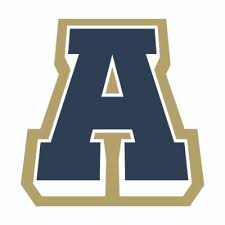 *All practices and matches start at 3:30 unless otherwise stated*Monday February 24th- Dacula @ Trophy Club of ApalacheeMonday March 2nd- Madison County @ Double OaksTuesday March 3rd- West Hall @ Chicopee WoodsMonday March 9th- Lanier @ Pine HillsTuesday March 10th- Collins Hill @ Collins Hill Country ClubWednesday March 11th- Madison County @ Pine Hills Monday March 16th- Walnut Grove @ Pine HillsThursday March 19th- Jackson County @ TraditionsMonday March 23rd- Loganville @ Providence ClubWednesday March 25th - Lanier @ Legacy of LanierMonday March 30th- Winder-Barrow @ Chateau ElanTuesday March 31st- Walnut Grove @ Monroe Country Club Wednesday April 1st- Clarke Central @ Athens Country ClubWednesday April 15th- Collins Hill @ Pine HillsWednesday April 22nd- Mountain View @ Reunion 